13. ATELIER D’ECRITURE 13 (le 5 janvier 2021)1) Inventer la suite d’un des poèmes suivants :Il fait noir, dans le manoir,...Un escargot s’en allait...J’ai trouvé dans mes...J’ai une grande boîte...2) Ecrivez une liste de phrases commençant par la même structure répétitive simple :	a) Je voudrais...	Je voudrais...	...	b) Je ne voudrais pas...	c) Je connais...	d) Mon petit doigt m’ai dit que...3) Expliquez de manière originale :	a) Qu’est-ce que c’est l’été indien ?	b) Qu’est-ce que c’est le tube de l’hiver ?	c) qu’est-ce que c’est que cet homme ?	d) qu’est-ce que c’est le masque ?	e) qu’est-ce que signifie avoir le soeur sur la main ?4) Continuez :	« Monsieur ! Monsieur ! »5) Choisissez 1 ou 2 ou toutes les 3 images et écrivez votre texte accompagnant ce(s) tableau(x) :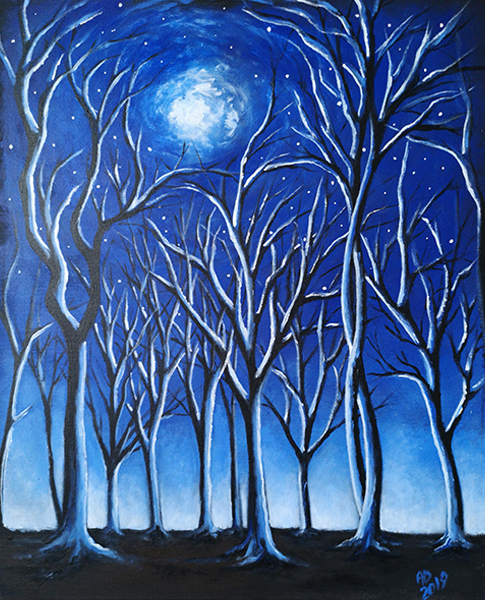 Daniel Ackermann, Forêt d’hiverhttps://daniel-ackermann.fr/portfolio_page/foret-dhiver/?lang=en 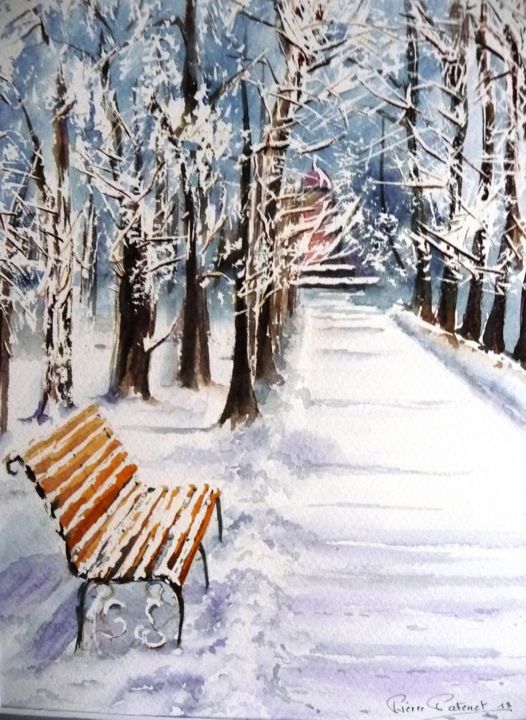 Pierre Patenet, Au parc Monceau à Parishttps://www.artmajeur.com/fr/pierre-patenet/artworks/7323913/au-parc-monceau-a-paris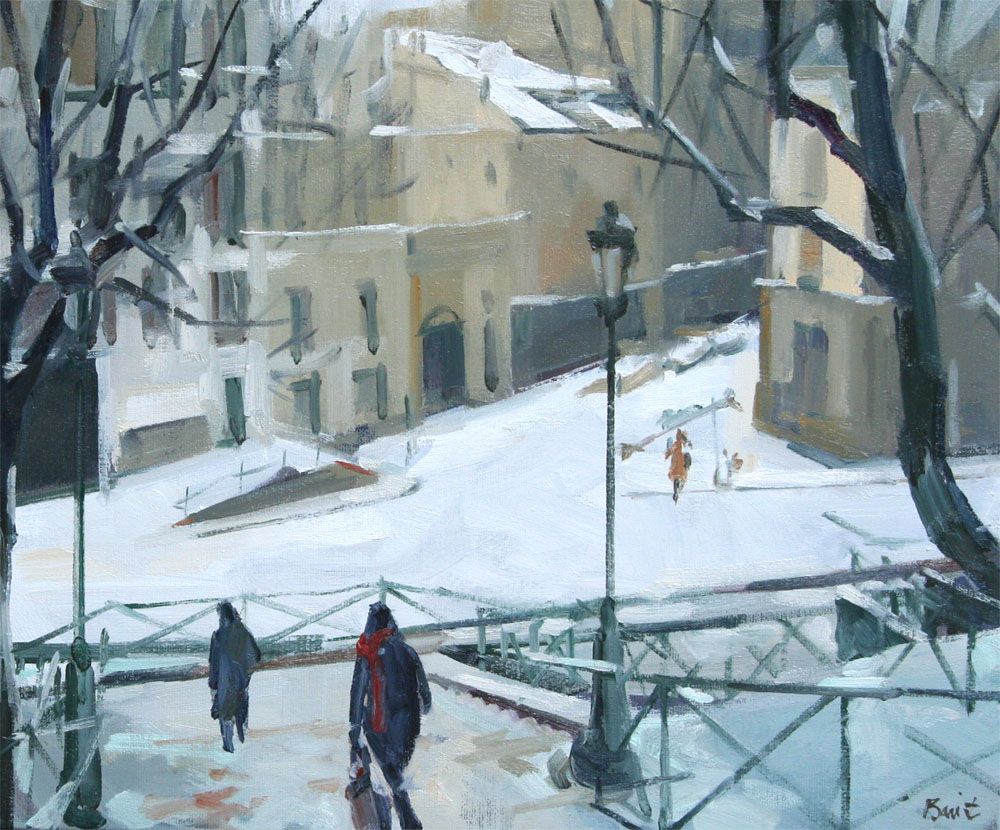 Eric Bari, Parishttps://www.pinterest.es/pin/144396731790905456/